开考前秘密	试卷类型：A二〇一七年东营市初中学业水平考试物 理 试 题（总分 100 分	考试时间 60 分钟）注意事项：1．本试题分第Ⅰ卷和第Ⅱ卷两部分。第Ⅰ卷为选择题，30 分；第Ⅱ卷为非选择题，70 分；共 100 分。2．答卷前务必将自己的姓名、座号、准考证号按要求填写在答题卡和试卷上的相应位置。3．第Ⅰ卷每题选出答案后，都必须用 2B 铅笔把答题卡上对应题目的答案标号（ABCD） 涂黑，如需改动，必须先用橡皮擦干净，再改涂其它答案。4．第Ⅱ卷必须用 0.5 毫米黑色签字笔书写到答题卡题号所指示的答题区域，作图时可 用 2B 铅笔，不得超出预留范围。5．切记不要直接在试卷上答题。第Ⅰ卷	（选择题	共 30 分）一、本大题包括 10 小题，每小题 3 分，共 30 分。在每小题给出的四个选项中，只有一项符 合题目要求。1.在旅游景区，导游常利用扩音器进行讲解，如图所示。关于扩音器的作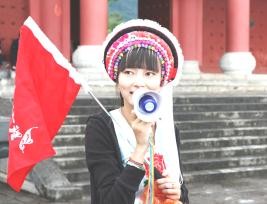  用以下说法正确的是A．提高声音的音调	B．增大声音的响度C．改变声音的音色	D．改变声音的传播速度2. 如图所示，旅游景区的索道缆车载着游客匀速上山，它具有的 A. 动能增加，重力势能增加	B. 动能不变，机械能减少 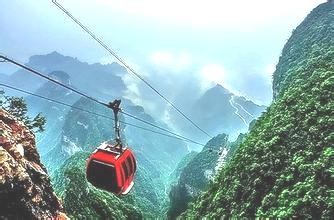 C. 动能减少，重力势能增加	D．动能不变，机械能增加3.对以下自然现象说法正确的是 A．春日清晨，草叶上形成露珠是升华现象 B．夏天傍晚，院子里洒水利用液化吸热降温 C．晚秋时节，瓦片上出现白霜是凝固现象D．深冬时节，树枝上出现雾凇是凝华现象 4.为倡导低碳出行，东营市投放了大量的共享单车，如图所示。共享单车的设计应用到许多物理学知识，以下说法正确的是 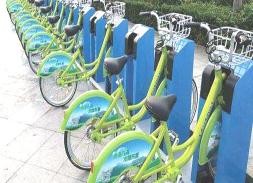 A．车座设计的面积较大可以增大压强 B．轮胎表面设计凹凸不平的花纹可以减小摩擦 C．红色尾灯利用光的反射起到警示的作用 D．刹车手闸是费力杠杆5.进入“十三五”以来，我国的国防科技事业得到突飞猛进的发展，以下说法正确的是①天舟一号与天宫二号在太空成功对接后，以天宫二号为参照物，天舟一号是静止的②静止在水面的新型国产航母受到的重力和浮力的三要素相同③东风系列导弹发射时由推进器提供动力，说明力可以改变物体的运动状态④新型国产大飞机 C919 降落时，关闭发动机后飞机由于惯性仍能滑行一段距离 A. ①②③	B. ①③④	C. ②③④	D. ①②④6.阅读图表信息判断下面的说法，其中正确的是A．固体的密度一定比液体的密度大 B．体积相同的植物油和酒精，酒精的质量大 C．同种物质在不同状态下，其密度一般不同 D．不同物质的密度一定不同7.如图所示，甲、乙分别是酒精在标准大气压下熔化和沸腾时温度随时间变化的图像，下列 说法正确的是A．固态酒精是非晶体B．在-117℃时，酒精处于液态 C．酒精温度计可以用来测量沸水的温度D．酒精在沸腾过程中吸热但温度不变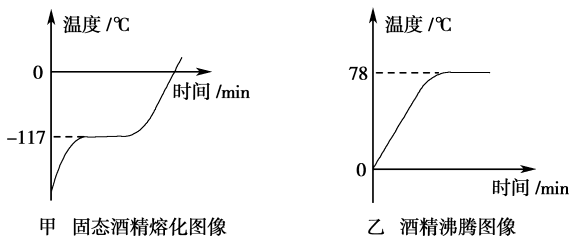 8. 如图所示，物理兴趣小组分别用甲、乙两个滑轮组匀速提起质量相同的物体，不计绳重 及摩擦。若每个滑轮质量相同，对比两个滑轮组，下列说法正确的是 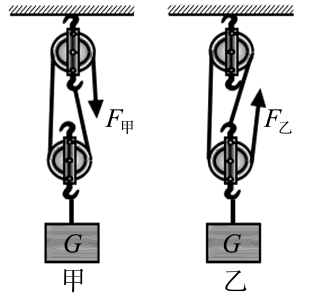 A．甲更省力，甲机械效率大B．乙更省力，机械效率一样大 C．乙更省力，乙机械效率大 D．甲更省力，机械效率一样大9.如图所示，电源电压保持不变，闭合开关 S0 滑动变阻器 R 的滑片向右移动的过程中，下列说法正确的是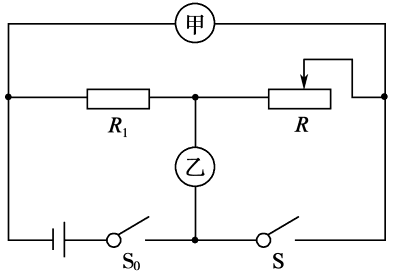 A．闭合开关 S，若甲、乙均为电压表，则两表示数均变小B．断开开关 S，若甲、乙均为电流表，则两表示数均变大 C．闭合开关 S，若甲、乙均为电压表，则甲示数不变，乙示数变大 D．断开开关 S，若甲、乙均为电流表，则乙示数不变，甲示数变大10.如图所示，完全相同的甲、乙两个烧杯内装有密度不同的液体。在两烧杯中，距离杯底 同一高度处有 A、B 两点，已知 A、B 两点压强相等，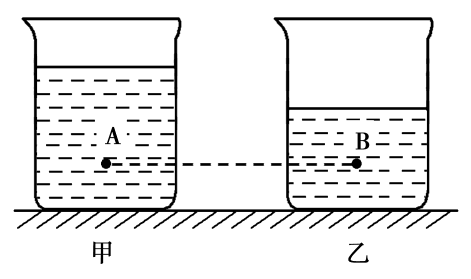 则烧杯甲、乙对桌面的压强 P 甲、P 乙大小关系为 A．P 甲<P 乙	B．P 甲>P 乙C．P 甲= P 乙	D．条件不足，无法判断第Ⅱ卷（非选择题	共 70 分）二、填空题（本大题包括 7 小题，13 题 1 分,16 题 3 分,其余每小题 2 分，共 14 分）11.北斗卫星导航系统是中国自行研制的全球卫星导航系统，具有定位、导航和通讯等功能。 北斗卫星导航系统利用	传递信息，这种信号	（选填“能”或“不能”）在真空中传播。 12.通常情况下，家庭电路中各个用电器的通断，不应该影响其他用电器的通断，所以用电器应该	（选填“串联”或“并联”）后接在电路中，控制用 电器的开关要连接在	（选填“火线”或“零线”）和用电器 之间。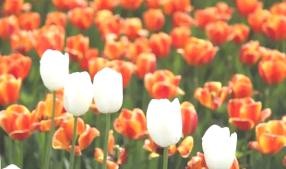 13. 2017 年 4 月，东营园博园内的郁金香竞相开放，吸引了广大市民前 来观赏。“暖风熏得游人醉，郁金香满园博园”，从物理学角度分析，人们能闻到郁金香花散 发的香味，是因为花朵分泌的芳香分子在	。14.考场内翻阅试卷的声音是由纸张的	产生的。倒车雷达利用	（选填“超声波”或 “次声波”）探测障碍物，帮助司机倒车。 15．校园里时常出现小“旋风”，当“旋风”经过时，旋涡中心气流的速度	（选填“大”或“小”），旋涡内部气体压强	，容易把地面上的纸屑“吸”向空中。16. 2017 年 5 月 18 日，我国首次海域可燃冰（天然气水合物）试采成功， 实现了历史性突破。可燃冰分布于深海沉积物或陆域永久冻土中，是 由天然气与水在高压低温条件下形成的类冰状结晶物质，燃烧后仅会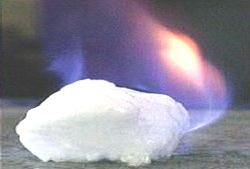 生成少量的二氧化碳和水。根据测算，1 立方米可燃冰可以分解释放出160 立方米以上的天然气。完全燃烧 5 立方米可燃冰产生的热量至少为（天然气热值为 3.2×107   J ／ m3 ）。 试写 出 可 燃 冰 具备的两条优 点	、	。 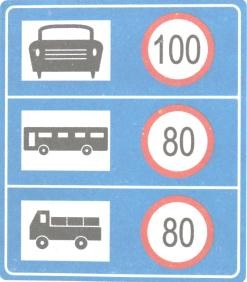 17.右图为某道路交通标志牌：小型车最高行驶速度不得超过 100km/h，而大型客车、载货汽车最高行驶速度不得超过 80 km/h。请用动能的 知识解释这样规定的原因是	。三、作图、实验与探究题（本大题包括 5 小题，共 33 分）18．（2 分）如图所示，护林员利用一块平面镜使此时的太阳光水平射向山洞中 P 点，请你 通过作图标出平面镜的位置，并标出反射角的度数。19．（2 分）如图所示，请在图中标出电源的“+”、“ -”极，并用箭头标出磁感线的方向。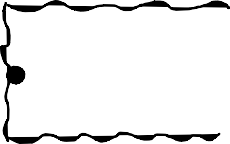 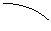 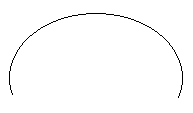 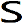 第 18 题图第 19 题图20．（8 分）物理兴趣小组在探究“凸透镜成像的规律”实验时：（1）用图甲所示的装置测出凸透镜的焦距为	cm。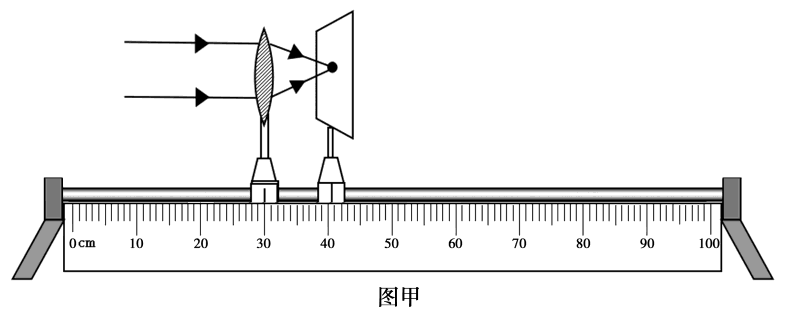 （2）图乙是某次实验时观察到的现象，生活中的	（选填“放大镜”、“投影仪”或“照相机”）是利用这一原理制成的。保持凸透镜不动，把蜡烛向左移动一段距离，要 想在光屏上再次得到清晰的像，应该把光屏向	（选填“左”或“右”）移动一段距离，像	（选填“变大”、“变小”或“不变”）。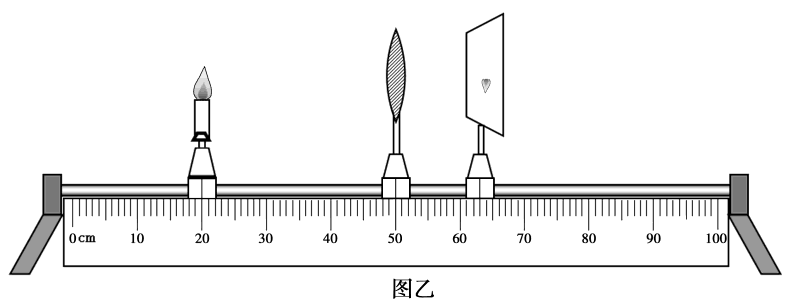 （3）实验时，光屏上得到了蜡烛清晰的像，一同学不小心在凸透镜上溅了一个小泥点，则 光屏上	（选填“有”或“没有”）小泥点的像或影子。（4）将近视眼镜片放在蜡烛与凸透镜之间，光屏上原来清晰的像变模糊了。使光屏远离 透镜，又能在光屏上看到蜡烛清晰的像，这说明近视眼镜对光线有	作用。由此可知，在近视眼得到矫正之前，物体的像成在视网膜的	。21．（10 分）物理兴趣小组在做“测量小灯泡的电阻”实验时，准备了以下器材：小灯泡（额 定电压为 2.5V）、电流表(0～0.6 A 0～3 A)、电压表(0～3 V 0～15 V)、开关、两节干 电池、滑动变阻器、导线若干。下图为该小组连接的实物图。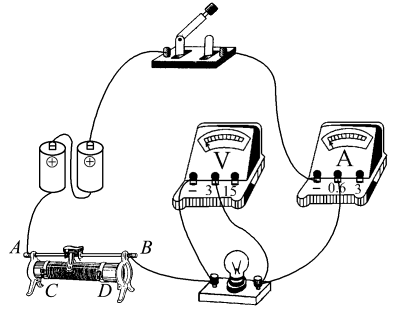 （1）请指出实物图连接的两处错误。①		② 	（2）正确连接电路后，闭合开关，当滑动变阻器的滑片置于某位置时，电流表和电压表 的示数如下图所示，电流表示数为    _A，则小灯泡电阻为	 。（计算结果 保留一位小数）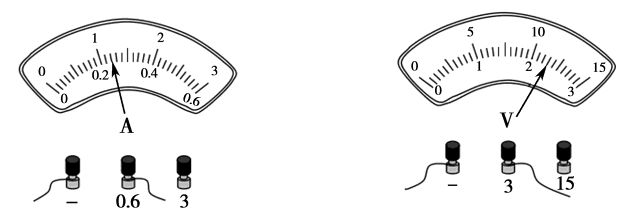 （3）改变滑动变阻器滑片的位置，记录下不同时刻的电压值和电流值，并计算出小灯泡 在不同电压下的电阻值，数据处理表格如下所示，其中有一处是不恰当的,这一处是 	，原因是	。实验次数	电压/V	电流/A	电阻/Ω	平均电阻/Ω1	1.0	0.17	5.92	1.4	0.18	7.83	1.8	0.22	8.27.74	2.0	0.23	8.7（4）该小组又利用这个电路测量小灯泡的额定功率，应调节滑动变阻器滑片使电压表示 数为	V，若此时电流表示数为 0.25A，则小灯泡的额定功率为	W。22．（11 分）浸没在液体中的物体受到的浮力，实质上是由于液体对其上、下表面的压力不 同造成的。在液体中，深度越深，液体压强越大，物体受到的压力也越大。浸没在液体中 的物体所受到的浮力大小与浸没在液体中的深度是否有关呢？为探究这个问题，实验室准 备了弹簧测力计、天平、石块、木块、细线、烧杯、水。请你根据需要选择器材，完成以 下题目。（1）提出问题：（2）实验器材：（3）实验步骤：（4）分析与论证：（5）交流与合作：与同学进行交流时，有同学提出实验过程中未保证物体“浸没”在水 中，你认为他能不能得到正确的结论？为什么？四、计算题（本大题包括 2 小题，共 23 分。解答时应写出必要的文字说明、公式和重要的 演算步骤，只写出最后答案的不能得分）23．（11 分）某品牌智能滚筒洗衣机具有洗净度高、不伤衣物、可设定洗涤温度、方便安全 等优点。其简化等效电路如图所示，此时处于空档位置。闭合开关 S，旋钮绕 P 转动，实 现档位转换，旋至 1 档时 R1、R2 同时工作，洗衣机处于加热状态；旋至 2 档时 R2 和电动机 同时工作，洗衣机处于保温洗涤状态。R1 和 R2 均为电热丝，其阻值不受温度影响，R1=22Ω， 主要参数如下表。（C 水=4.2×103 J／(kg•℃) ）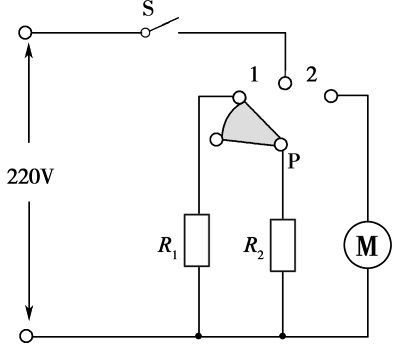 （1）洗衣机内注入 10kg 的水，在额定电压下连续加热1050 秒，水温由 20℃上升到 50℃，此过程中的加热效率是多少？（2）R2 阻值是多少？（3）洗衣机处于保温洗涤状态时，干路电流是多少？（4）防电墙技术的应用是洗衣机未来发展的趋势。防电墙通过在洗衣机内部形成永久性电阻保证人的安全。异常漏电情况下，电流依次经防电墙和人体流入大地，若人体的最大电 阻为 1×105Ω，人体的安全电压不高于 36V，通过计算判断防电墙技术能否保证人的安全。24．（12 分）进入三月份以来，东营街头出现了一种共享电动汽车。下表是这种汽车的主要 参数。（g 取 10N/kg）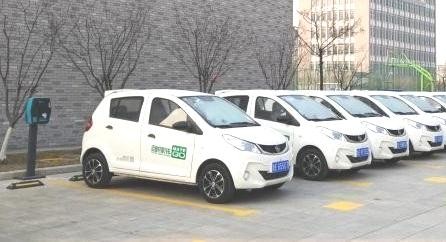 （1）电动机是电动汽车的核心部分，电动机工作时能量的转化是	。电动机的工作原理是	。（2）标准承载下，电动汽车静止时对水平地面的压强是多少？（3）右图是电动汽车行驶在某路段的路程与时间图像，标准承载下， 电动汽车以速度匀速行驶 1 分钟的耗电量为 0.4 kw·h，电动机的效率 是多少？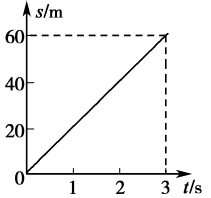 （4）若某燃油汽车百公里耗油 6 升，每升油 5.5 元，电动汽车充电每度 0.8 元，通过计算比较使用燃油汽车与电动汽车哪种更经济？物理试题（A 卷）参考答案及评分标准第Ⅰ卷（选择题	共 30 分）一、本大题包括 10 小题，每小题 3 分，共 30 分。在每小题给出的四个选项中，只有一项符 合题目要求。评分标准：每小题选对得 3 分；多选、错选均不得分。第Ⅱ卷（非选择题	共 70 分）二、填空题（本大题包括 7 小题，13 题 1 分,16 题 3 分,其余每小题 2 分，共 14 分）11．电磁波（1 分）	能（1 分）12．并联（1 分）	火线（1 分）13．不停地做无规则的运动（或运动）（1 分）14．振动（1 分）	超声波（1 分）15．大（1 分）	小（1 分）16．2.56×1010J（1 分）	热值大（1 分）	污染小（1 分）17． 车的行驶速度相同，质量大的，动能大，行驶危险性更大（2 分）评分标准： 16 题第一空无单位不得分，后两空只要答案合理均可得分；17 题如不体现大型车、 载货汽车与小型车质量的对比减 1 分。三、作图、实验与探究题（本大题包括 5 小题，共 33 分）18．（2 分）答案如下图。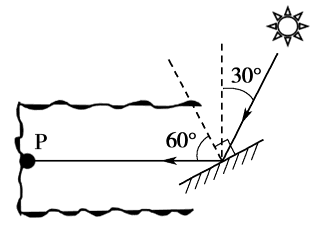 评分标准： 反射光线为带箭头的实线，法线为虚线，反射角为 60°，错一项该题不得分。 19．（2 分）答案如下图。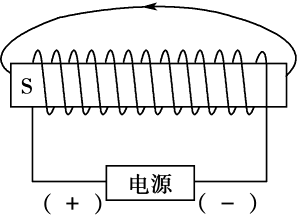 评分标准：电源的“+”、“ -”极和磁感线的方向只要有一项错误不得分。20．（8 分）（1）10.6（10.2~10.8 均可得分）（1 分）（2）照相机（1 分）	左（1 分）	变小（1 分）（3）没有（2 分）（4）发散（1 分）	前方（或前面、前边）（1 分）21.  （10 分）（1）电流表正负接线柱接错（1 分） 滑动变阻器接线柱接错误（1 分）（2）0.24（1 分）	9.6（1 分）（3）计算小灯泡电阻的平均值（1  分）小灯泡电阻受温度影响会发生变化，不能用求平均 值的方法确定电阻值。（2 分）（4）2.5（1 分）	0.625（2 分）评分标准：第（1）小题指出错误或写出正确连接方法的均得分；第（3）小题答案只要合理 均可得分。22.  （11 分）提出问题：（2 分）：探究浸没在液体中的物体所受浮力的大小与浸没的深度是否有关 实验器材：（2 分）弹簧测力计、石块、细线、烧杯、水实验步骤：（3 分）①在烧杯中加适量水②用细线拴好石块，用弹簧测力计测出石块的重力③将石块浸没在水中，记录弹簧测力计的示数④多次改变石块浸没在水中的深度，分别记录弹簧测力计的读数分析与论证：（2 分）计算出石块浸没在水中不同深度所受的浮力，比较它们的大小。若相等， 说明浸没在液体中的物体所受浮力与浸没深度无关；若不相等，说明浸没在液体中的物体所受浮 力与浸没深度有关。交流与合作：（2 分）不能，因为只有“浸没”才能保证物体排开液体的体积不变。 评分标准：第（1）小题表述只要合理均可得分； 第（2）小题实验器材只要错一项本题不得分； 第（3）小题实验步骤只要合理、可行均可得分，实验步骤不完整可酌情得分； 第（4）小题比较不同深度物体所受浮力大小应出现浮力大小相等、不相等两种分析情况，少一种分析情况扣 1 分，其他答案只要合理均可得分； 第（5）小题表述只要合理均可得分。四、计算题（本大题包括 2 小题，共 23 分）23．（11 分）解：（1）水吸收的热量：Q 吸=cm(t2-t1)=4.2×l03J/(kg·℃)×10kg×(50℃-20℃)= 1.26×l06J…1 分 加热消耗的电能：W=Pt=2400W×1050s=2.52×106J………………………………1 分加热的效率：η= =…………………………………1 分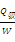 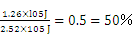 （2）R1  与 R2 并联，∵P=UI，I=  ∴ P=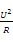 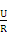 R1 电热丝的加热功率：P1== =2200W…………………………1 分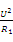 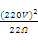 R2 电热丝的加热功率：P2= P- P1=2400W-2200W=200W……………………1 分R2 电热丝的阻值：R2== =242Ω…………………………………1 分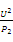 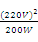 （3）R2 与电动机并联R2 与电动机的总功率：P 总= P2+P 动=240W+200W=440W…………1 分 保温洗涤的干路电流：I=	=	…………………………………1 分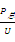 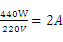 （4）防电墙与人的电阻串联 串联总电阻：R=R0+R 人=1×106Ω+1×105Ω=1.1×10 6Ω串联电路的电流：I0= =	=2×10-4A…………………………………1 分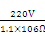 人体的电压：U 人=I0R 人=2×10-4A ×1×105Ω=20V	……………1 分因为 U 人小于 36V，所以防电墙技术能保证人的安全。……………………………1 分 评分标准：其他解法只要合理，同样得分。24．（12 分）解：（1）电能转化为机械能„„„„„„„„„„„„„„„„„„„1          分通电线圈在磁场中受力转动„„„„„„„„„„„„„„„„„„„2             分（2）乘客与车的总质量：m=m1+m2=800kg+200kg=1000kg 汽车对水平地面的的压力：F=G =mg=1000 kg×10 N /kg= 10000 N„„„„„„1 分 汽车与水平地面的总接触面积：S=4S0=4×50cm2=200 cm2=2×10-2 m2„„„1 分F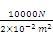 汽车对水平地面的压强：P=S=	=5×105Pa„„„„„„„„1    分（3）由图表知电动汽车的速度：v=	=	=20	………………………………1 分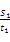 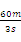 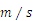 电动汽车行驶的路程：s= vt=20×60s=1200m„„„„„„„„„„1        分 电动汽车的牵引力：F1=f=0.09G=0.09×10000N=900N„„„„„„„1   分电动汽车牵引力做的功：W 有= F1  s=600N×1200m=1.08×106J„„„„„„„1 分电动汽车发动机的效率：η== =0.75=75%„„„„„„„„„„1      分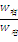 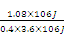 （4）燃油汽车 100km 费用：6×5.5=33（元）电动汽车 100km   费用：44×0.8÷2=17.6（元）„„„„„„„„„1   分因为 17.6   元小于 33   元，所以使用电动汽车费用少，更经济。„„„„„„1   分 评分标准：其他解法只要合理均可得分。